РОССИЙСКАЯ  ФЕДЕРАЦИЯОРЛОВСКАЯ    ОБЛАСТЬ АДМИНИСТРАЦИЯ ШАБЛЫКИНСКОГО РАЙОНАПОСТАНОВЛЕНИЕ25 марта 2022 г.							№97                пос. ШаблыкиноО внесении изменений в постановление администрации Шаблыкинского района №309 от 5 ноября 2019 года «Об утверждении муниципальной Программы  «Развитие системы комплексной безопасности в Шаблыкинском районе на 2020-2022 годы»»В соответствии с Федеральным закон от 21.12.1994 № 68-ФЗ (ред. от 30.12.2021) "О защите населения и территорий от чрезвычайных ситуаций природного и техногенного характера", Федеральным законом от 06.10.2003  № 131-ФЗ "Об общих принципах организации местного самоуправления в Российской Федерации", в целях создания и накопления запасов резерва материальных ресурсов, предназначенных для защиты населения от чрезвычайных ситуации и гражданской обороны, администрация района ПОСТАНОВЛЯЕТ:Приложение к постановлению администрации Шаблыкинского района №309 от 5 ноября 2019 года «Об утверждении муниципальной Программы  «Развитие системы комплексной безопасности в Шаблыкинском районе на 2020-2022 годы»» изложить в новой редакции согласно приложению к данному постановлению.Контроль за выполнением данного постановления оставляю за собой. Глава района                                                                            С. В. НовиковПриложениек постановлению администрацииШаблыкинского районаот 25 марта 2022 г. №97Муниципальная  программа«Развитие системы комплексной безопасности в Шаблыкинском районе на 2020-2022 годы»Непосредственный исполнитель Программы:Специалист по ГО и ЧС администрации Шаблыкинского района
  Вислобоков Александр Николаевич, телефон 8(48644)2-10-372019 годПаспорт Программы1. Обоснование необходимости разработки ПрограммыПовышение эффективности системы защиты населения и территории от чрезвычайных ситуаций природного и техногенного характера является одним из основных направлений деятельности администрации Шаблыкинского района.Согласно государственным докладам о состоянии защиты населения и территорий Российской Федерации от чрезвычайных ситуаций природного и техногенного характера количество опасных природных явлений и крупных техногенных катастроф ежегодно растет.Риски природных и техногенных чрезвычайных ситуаций, возникающие в процессе глобального изменения климата, хозяйственной деятельности или в результате крупных аварий и катастроф, несут угрозу для населения и объектов экономики.Разработка муниципальной Программы «Развитие системы комплексной безопасности в Шаблыкинском районе на 2020-2022 годы» является одним из элементов решения задач предупреждения и ликвидации чрезвычайных ситуаций, обеспечения пожарной безопасности и безопасности людей на водных объектах, гражданской обороны.Программа определяет основы организации обеспечения безопасности людей на водных объектах на территории Шаблыкинского района, участие в предупреждении и ликвидации последствий чрезвычайных ситуаций на территории района, организация и осуществление мероприятий по гражданской обороне, защите населения и территории района от чрезвычайных ситуаций природного и техногенного характера, а также в минимизации и  ликвидации последствий чрезвычайных ситуаций на территории Шаблыкинского района.Решение этих сложных задач с учетом реально сложившейся экономической обстановки на территории муниципального района, социально-экономического положения населения возможно только программными методами при сосредоточении основных усилий на решении главной задачи – заблаговременного осуществления комплекса мер, направленных на предупреждение и максимально возможное уменьшение рисков возникновения ЧС, а также на сохранение здоровья людей, снижения материальных потерь и размеров ущерба окружающей среде.2. Приоритеты реализуемой в Шаблыкинском районе политики в сфере развития защиты населения от чрезвычайных ситуаций, обеспечения пожарной безопасности и безопасности людей на водных объектах, основные цели и задачи ПрограммыК числу приоритетных направлений на территории Шаблыкинского района относятся: - сокращение числа чрезвычайных ситуаций природного и техногенного характера, пожаров и происшествий на воде;- предупреждение гибели людей при чрезвычайных ситуациях природного и техногенного характера;- минимизация материального и социально-экономического ущерба.Основной целью Программы является обеспечение надежной защиты населения и территории района от последствий ЧС природного и техногенного характера, осуществление мероприятий ГО, защита жизни и здоровья, предотвращение гибели людей и минимизация возможного ущерба. Программа предусматривает решение следующих  задач:- развитие системы мониторинга, прогнозирования возникновения и оценки последствий ЧС различного характера;- поддержание в постоянной готовности к использованию системы оповещения населения об опасностях;- подготовка населения к действиям в условиях ЧС и защите от ее последствий;- обеспечение и поддержание в постоянной готовности органов управления, сил и средств к экстренному реагированию и оперативным действиям по предупреждению и ликвидации ЧС;- разработка и осуществление комплекса превентивных мероприятий, направленных на смягчение последствий ЧС для населения и объектов экономики;3. Этапы и сроки реализации ПрограммыПрограмма реализуется в период с 2020 по 2022 год без разбивки на этапы.4. Перечень основных мероприятий Программы4.1. Развитие органов управления, сил и средств предупреждения и ликвидации чрезвычайных ситуаций и гражданской обороны: - основное мероприятие включает в себя развитие и оснащение  формирований; подготовку органов управления и сил к действиям по предназначению.4.2. Создание и накопление запасов резерва материальных ресурсов, предназначенных для защиты населения от чрезвычайных ситуации и гражданской обороны: - основное мероприятие включает в себя приобретение  инженерно-технических средств и материалов для ликвидации последствий ЧС (происшествий), а также материальных ресурсов для жизнеобеспечения населения в чрезвычайных ситуациях.4.3. Осуществление мероприятий по обеспечению безопасности людей на водных объектах, охране их жизни и здоровья:   - основное мероприятие включает в себя организацию и проведение месячников безопасности людей на водных объектах, информирование население о правилах поведения на водоёмах в СМИ, изготовление (приобретение) информационных знаков, стендов, оборудование необходимым инвентарем (средств для оказания помощи утопающим) мест массового отдыха.4.4. Осуществление мероприятий по обеспечению пожарной безопасности:- основное мероприятие включает себя приобретение, издание и распространение информационного материала по противопожарной безопасности (листовки, брошюры, плакаты, стенды, учебные и наглядные пособия, учебно-методическая литература), проведение месячников пожарной безопасности, проведение наземных патрулирований в пожароопасный период.4.5. Пропаганда знаний и подготовка населения в области гражданской обороны и защиты от чрезвычайных ситуаций:- основное мероприятие включает себя приобретение, издание и распространение информационного материала (листовки, брошюры, плакаты, стенды, учебные и наглядные пособия учебно-методическая литература), участие (оказание финансовой помощи) при проведении районных соревнований  «Юный пожарный», «Школа безопасности», публикации статей в СМИ района  (газета «Шаблыкинский вестник»), информирующих население о мерах безопасности, способах защиты от опасностей мирного и военного времени5. Основные меры правового регулирования в сфере защиты населения от чрезвычайных ситуаций, обеспечения пожарной безопасности и безопасности людей на водных объектах в Шаблыкинском районе, направленные на достижение целей и конечных результатов ПрограммыРеализация Программы предполагает разработку и утверждение комплекса мер правового регулирования.	Разработка и утверждение нормативных правовых актов будет осуществлена в случае внесения изменений и (или) принятия нормативных правовых актов на федеральном и региональном уровнях, затрагивающих сферу реализации настоящей Программы, а также в случае принятия соответствующих управленческих решений.6. Прогноз конечных результатов реализации Программы, перечень целевых показателей (индикаторов) результативности ПрограммыЦелевыми показателями эффективности реализации Программы будут являться: - повышение уровня информированности населения об угрозе возникновения чрезвычайных ситуаций (происшествий), об их возникновении и порядке действий.- повышение уровня подготовки по вопросам безопасности;- сокращение затрат и сроков на ликвидацию ЧС;- на 20-30% уменьшить потери от ЧС природного и техногенного характера, а в некоторых случаях – полностью избежать их;- повышение уровня защищенности личности и населения района в целом.7. Ресурсное обеспечение ПрограммыФинансирование мероприятий Программы осуществляется за счёт средств бюджета Шаблыкинского района Орловской области в объеме 60,0 тыс. рублей, в том числе: в 2020 году – 20,0 тысяч рублей, в 2021 году – 20,0 тысяч рублей, в 2022 году – 150,0 тысяч рублей.Мероприятия Программы реализуются при условии включения данных объемов финансирования в бюджет Шаблыкинского района.8. Анализ рисков реализации Программы и описание мер по управлению рисками с целью минимизации их влияния на достижение целей  ПрограммыВыделяются следующие группы рисков, которые могут возникнуть в ходе реализации Программы:- финансово-экономические риски;- социальные риски.Финансово-экономические риски связаны с сокращением в ходе реализации Программы предусмотренных объемов бюджетных средств. Это может потребовать внесения изменений в Программу, пересмотра целевых значений показателей и, возможно, отказа от реализации отдельных мероприятий и задач Программы. Сокращение финансирования муниципальной Программы негативным образом может сказаться на макроэкономических показателях муниципальной Программы, может привести к снижению прогнозируемого вклада муниципальной Программы в улучшение качества жизни населения, развитие социальной сферы, экономики Шаблыкинского района.Отдельной разновидностью финансово-экономических рисков является риск неосвоения выделенных денежных средств. Их причиной являются:1) низкая исполнительская дисциплина ответственных исполнителей Программы, должностных лиц, ответственных за выполнение мероприятий муниципальной Программы;2) несвоевременная разработка, согласование и принятие документов, обеспечивающих выполнение мероприятий муниципальной Программы;3) недостаточная оперативность при корректировке плана реализации муниципальной Программы при наступлении веских на то оснований.Социальные риски связаны с вероятностью повышения социальной напряженности из-за неполной или недостоверной информации о реализуемых мероприятиях в силу наличия разнонаправленных социальных интересов социальных групп, а также в условиях излишнего администрирования.В целях минимизации указанных рисков в процессе реализации муниципальной Программы предусматривается создание эффективной системы управления на основе четкого распределения функций, полномочий и ответственности, выявления круга приоритетных объектов и субъектов целевого финансирования, применения технологии решения актуальных проблем.9. Порядок и методика оценки эффективности муниципальной ПрограммыОценка эффективности реализации муниципальной Программы производится ответственным исполнителем муниципальной Программы ежегодно и обеспечивает мониторинг результатов реализации с целью уточнения степени достижения цели, решения задачи выполнения мероприятий муниципальной Программы.    Результаты оценки эффективности реализации муниципальной Программы представляются в составе годового отчета ответственного исполнителя Программы о ходе ее реализации и об оценке эффективности.Оценка эффективности реализации муниципальной Программы осуществляется в один этап.  Приложение 1к муниципальной Программе«Развитие системы комплексной безопасности Шаблыкинского района на 2020-2022 годы»Перечень основных мероприятий муниципальной Программы«Развитие системы комплексной безопасности Шаблыкинского района на 2020-2022 годы»Приложение 2к муниципальной Программе«Развитие системы комплексной безопасности Шаблыкинского района на 2020-2022 годы»Основные меры правового регулирования, направленные на достижение целей и конечных результатов ПрограммыПриложение 3к муниципальной Программе«Развитие системы комплексной безопасности Шаблыкинского района на 2020-2022 годы»Перечень целевых показателей (индикаторов) результативности ПрограммыПриложение 4к муниципальной Программе«Развитие системы комплексной безопасности Шаблыкинского района на 2020-2022 годы»План реализации Программы, ресурсное обеспечение Программы за счет средств бюджета Шаблыкинского районаПриложение 5к муниципальной Программе«Развитие системы комплексной безопасности Шаблыкинского района на 2020-2022 годы»Планреализации муниципальной Программы «Развитие системы комплексной безопасности Шаблыкинского района на 2020-2022 годы»Ответственный исполнитель муниципальной Программы:Администрация Шаблыкинского района   (специалист, уполномоченный на решение задач в области ГОиЧС –специалист по ГО и ЧС) А.Н. ВислобоковНаименование муниципальной ПрограммыМуниципальная программа «Развитие системы комплексной безопасности в Шаблыкинском районе на 2020-2022 годы» (далее - Программа).Ответственный исполнитель ПрограммыАдминистрация Шаблыкинского района   (специалист, уполномоченный на решение задач в области ГО и ЧС – специалист по ГО и ЧС)Соисполнители ПрограммыНе предусмотреныПодпрограммыНе предусмотреныЦели муниципальной Программы   Основной целью Программы является создание условий, направленных на повышение эффективности деятельности органов местного самоуправления по защите населения и объектов обеспечения жизнедеятельности от угроз природного и техногенного характера, обеспечению безопасности людей на водных объектах, пожарной безопасности, а также обеспечению необходимых условий для безопасной жизнедеятельности и устойчивого социально-экономического развития Шаблыкинского района Орловской области.Задачи муниципальной  1. Развитие системы мониторинга, прогнозирования и оценки последствий ЧС.2. Подготовка населения к действиям при возникновении ЧС.3. Обеспечение и поддержание  в готовности органов управления, сил и средств к экстренному реагированию и оперативным действиям по предупреждению и ликвидации ЧС.4. Разработка и осуществление комплекса превентивных мероприятий, направленных на смягчение последствий ЧС для населения и объектов экономики.5. Обеспечение мер по пожарной безопасности и безопасности людей на водных объектах.6. Организация и осуществление мероприятий по гражданской обороне, создание запасов материальных, технических,  медицинских и иных средств. Целевые индикаторы и  показатели муниципальной ПрограммыВ ходе реализации Программы ожидаются следующие результаты: повышение уровня информированности населения о чрезвычайных ситуациях и порядке действий при их возникновении; повышение уровня подготовки по вопросам безопасности жизнедеятельности населения Шаблыкинского района, органов управления и сил Шаблыкинского районного звена Орловской территориальной подсистемы Единой системы предупреждения и ликвидации чрезвычайных ситуаций (далее – РЗ ОТП РСЧС);сокращение затрат и сроков на ликвидацию ЧС;на 20-30% уменьшить потери населения от ЧС природного и техногенного характера, а в некоторых случаях – полностью избежать их;повышение уровня защищенности личности и населения района в целом;1) Ежегодное снижение уровня гибели и травматизма людей в чрезвычайных ситуациях и на пожарах до 5%;2) Ежегодное снижение размеров материальных потерь от чрезвычайных ситуаций и пожаров до 5%;3) Ежегодное снижение гибели людей на водных объектах на 3%;4) Увеличение оснащённости пляжей (мест массового отдыха населения на воде) информационными стендами по приёмам спасания на воде с 1 до 5.Этапы и сроки реализации муниципальной Программы2020-2022 годы (этапы не выделяются)Объемы бюджетных ассигнований на реализацию муниципальной ПрограммыОбщий объем средств, предусмотренных на реализацию муниципальной Программы – 160000 рублей, в том числе:2020 год – 20000 рублей2021 год – 20000 рублей2022 год – 150000 рублейФинансирование осуществляется за счёт средств районного бюджета.Объемы расходов на выполнение мероприятий Программа ежегодно уточняется в процессе исполнения годового районного бюджета.Ожидаемые  результаты реализации муниципальной ПрограммыРеализация Программы позволит:- снизить количество ЧС  и материальный ущерб от них; - сократить затраты и время на ликвидацию ЧС (происшествие);- совершенствовать подготовку по вопросам ГО, предупреждения и защиты в ЧС всех категорий обучаемых;- снизить количество погибших и пострадавших, снизить ущерб от пожаров;- обеспечить безопасность людей на водных объектах;- повысить уровень информированности населения о чрезвычайных ситуациях и порядке действий при их возникновении;- повысить уровень подготовки руководящего состава РЗ ОТП РСЧС и личного состава сил РЗ ОТП РСЧС по вопросам ГОиЧС;- обеспечение реального наличия материальных ресурсов для ликвидации чрезвычайных ситуаций.№ п/пНаименование основного мероприятияОтветственный исполнительСрокСрокОжидаемый непосредственный результат№ п/пНаименование основного мероприятияОтветственный исполнительначала реализацииокончания реализацииОжидаемый непосредственный результат1Развитие органов управления, сил и средств предупреждения и ликвидации чрезвычайных ситуаций и гражданской обороныАдминистрация Шаблыкинского района (специалист по ГОиЧС)20202022 Повышение уровня готовности органов управления и сил к действиям по предназначению2 Создание и накопление запасов материальных ресурсов, предназначенных для защиты населения от чрезвычайных ситуации и по гражданской оборонеАдминистрация Шаблыкинского района (специалист по ГОиЧС)20202022Обеспечение оперативного реагирования на ЧС (происшествия)3Осуществление мероприятий по обеспечению безопасности людей на водных объектах, охране их жизни и здоровьяАдминистрация Шаблыкинского района (специалист по ГОиЧС)20202022Ежегодное снижение гибели людей на водных объектах 4Осуществление мероприятий по обеспечению пожарной безопасностиАдминистрация Шаблыкинского района (специалист по ГОиЧС)20202022Ежегодное снижение уровня гибели и травматизма людей в чрезвычайных ситуациях и на пожарах5Пропаганда знаний и подготовка населения в области гражданской обороны и защиты от чрезвычайных ситуацийАдминистрация Шаблыкинского района (специалист по ГОиЧС)20202022Ежегодное снижение уровня гибели и травматизма людей в чрезвычайных ситуациях и на пожарах №п/пВид нормативного правового актаОсновные положения нормативного правового акта Ответственный исполнительОжидаемые сроки принятия правового акта1Постановление администрации Шаблыкинского района Решение о внесении изменений (корректировке) в муниципальную программу «Развитие системы комплексной безопасности Шаблыкинского района на 2020-2022 годы»Администрация Шаблыкинского района (специалист по ГОиЧС)Ежегодно, по мере необходимости№ п/пНаименование муниципальной Программы, отдельного мероприятия, наименование показателейЕдиница измеренияЗначение показателей эффективностиЗначение показателей эффективностиЗначение показателей эффективности№ п/пНаименование муниципальной Программы, отдельного мероприятия, наименование показателейЕдиница измерения2020 год2021 год2022 годМуниципальная Программа «Развитие системы комплексной безопасности Шаблыкинского района на 2020-2022 годы»Муниципальная Программа «Развитие системы комплексной безопасности Шаблыкинского района на 2020-2022 годы»Муниципальная Программа «Развитие системы комплексной безопасности Шаблыкинского района на 2020-2022 годы»Муниципальная Программа «Развитие системы комплексной безопасности Шаблыкинского района на 2020-2022 годы»Муниципальная Программа «Развитие системы комплексной безопасности Шаблыкинского района на 2020-2022 годы»Муниципальная Программа «Развитие системы комплексной безопасности Шаблыкинского района на 2020-2022 годы»1Ежегодное снижение уровня гибели и травматизма людей в чрезвычайных ситуациях и на пожарах до 1%человек8075692Ежегодное снижение размеров материальных потерь от чрезвычайных ситуаций и пожаров до 5%тысяч рублей5004754503Увеличение ресурсного обеспечения материального резерва%2025304Ежегодное снижение гибели людей на водных объектах на 3%человек3215Оснащённость пляжей (мест массового отдыха населения на воде) информационными стендами по приёмам спасания на водеединиц123Статус Программы/мероприятияНаименование муниципальной Программы, основного мероприятия ПрограммыГРБС — ответственный исполнитель, соисполнители ПрограммыКод бюджетной классификацииКод бюджетной классификацииКод бюджетной классификацииКод бюджетной классификацииВсего по муниципальной ПрограммеРасходы (тыс. рублей)Расходы (тыс. рублей)Расходы (тыс. рублей)Статус Программы/мероприятияНаименование муниципальной Программы, основного мероприятия ПрограммыГРБС — ответственный исполнитель, соисполнители ПрограммыГРБРРзПРЦСРВР...Муниципальная Программа«Развитие системы комплексной безопасности Шаблыкинского района на 2020-2022 годы»Администрация Шаблыкинского района (Специалист по ГОиЧС)8260309Ш23000000000060,020,020,0150,0Основное мероприятие 1Развитие органов управления, сил и средств предупреждения и ликвидации чрезвычайных ситуаций и гражданской обороны8260309Ш230008001240, 36015,05,05,00,0Мероприятие 1.1.Создание и оснащение  формирований 3,04,04,00,0Мероприятие 1.2.Подготовка органов управления и сил к действиям по предназначению (в т.п. обучение в учреждениях дополнительного профессионального образования)12,01,01,00,0Основное мероприятие 2Создание и накопление запасов резерва материальных ресурсов, предназначенных для защиты населения от чрезвычайных ситуации и гражданской обороны 8260309Ш230008001240, 36010,0010,00,0Мероприятие 2.1.Приобретение  инженерно-технических средств и материалов для ликвидации последствий ЧС (происшествий)10,0010,00Мероприятие 2.2.Приобретение материальных ресурсов для жизнеобеспечения населения в чрезвычайных ситуациях 000150,0Основное мероприятие 3Осуществление мероприятий по обеспечению безопасности людей на водных объектах, охране их жизни и здоровья8260309Ш230008001240, 36010,02,02,00,0Мероприятие 3.1.Публикации  статей в СМИ района (газета «Шаблыкинские куранты», на официальном сайте администрации района) материалов о правилах поведения на водоёмах 0,00,00,00,0Мероприятие 3.2.Проведение месячника безопасности людей на водных объектах0,00,00,00,0Мероприятие 3.3.Изготовление (приобретение) информационных знаков, стендов 10,06,000,0Основное мероприятие 4Осуществление мероприятий по обеспечению пожарной безопасности8260309Ш230008001240,3605,01,01,00,0Мероприятие 4.1.Приобретение, издание и распространение информационного материала по противопожарной безопасности (листовки, брошюры, плакаты, стенды, учебные и наглядные пособия, учебно-методическая литература)5,01,01,00,0Мероприятие 4.2.Проведение месячников пожарной безопасности0,00,00,00,0Мероприятие 4.3.Организация и проведение наземных патрулирований в пожароопасный периодОсновное мероприятие 5Пропаганда знаний и подготовка населения в области гражданской обороны и защиты от чрезвычайных ситуаций8260309Ш230008001240,36012,05,03,00,0Мероприятие 5.1.Приобретение, издание и распространение информационного материала (листовки, брошюры, плакаты, стенды, учебные и наглядные пособия учебно-методическая литература)5,03,01,00,0Мероприятие 5.2.Участие (оказание финансовой помощи) при проведении районных соревнований  «Юный пожарный», «Школа безопасности» (приобретение инвентаря)7,02,02,00,0Мероприятие 5.3.Публикации статей в СМИ района  (газета «Шаблыкинский вестник», официальный сайт администрации района) информирующих население о мерах безопасности и поведению, способах защиты от опасностей различных чрезвычайных ситуаций мирного и военного времени0000Всего, в т.ч.60,020,020,0150,0администрация Шаблыкинского района60,020,020,0150,0Наименование мероприятияОтветственный исполнитель Срок реализации мероприятияСрок реализации мероприятияИсточники финансированияОбъемы средств на реализацию муниципальной Программы (тыс. рублей)Объемы средств на реализацию муниципальной Программы (тыс. рублей)Объемы средств на реализацию муниципальной Программы (тыс. рублей)Объемы средств на реализацию муниципальной Программы (тыс. рублей)Ожидаемый результат реализации мероприятий муниципальной ПрограммыНаименование мероприятияОтветственный исполнитель начало реализации мероприятияокончание реа-лизации мероприятияИсточники финансирования2020 год2021 год2022 год2022 годОжидаемый результат реализации мероприятий муниципальной Программы12345678811Основное мероприятие: развитие органов управления, сил и средств предупреждения и ликвидации чрезвычайных ситуаций и гражданской обороныОсновное мероприятие: развитие органов управления, сил и средств предупреждения и ликвидации чрезвычайных ситуаций и гражданской обороныОсновное мероприятие: развитие органов управления, сил и средств предупреждения и ликвидации чрезвычайных ситуаций и гражданской обороныОсновное мероприятие: развитие органов управления, сил и средств предупреждения и ликвидации чрезвычайных ситуаций и гражданской обороныОсновное мероприятие: развитие органов управления, сил и средств предупреждения и ликвидации чрезвычайных ситуаций и гражданской обороныОсновное мероприятие: развитие органов управления, сил и средств предупреждения и ликвидации чрезвычайных ситуаций и гражданской обороныОсновное мероприятие: развитие органов управления, сил и средств предупреждения и ликвидации чрезвычайных ситуаций и гражданской обороныОсновное мероприятие: развитие органов управления, сил и средств предупреждения и ликвидации чрезвычайных ситуаций и гражданской обороныОсновное мероприятие: развитие органов управления, сил и средств предупреждения и ликвидации чрезвычайных ситуаций и гражданской обороныОсновное мероприятие: развитие органов управления, сил и средств предупреждения и ликвидации чрезвычайных ситуаций и гражданской обороны1.1. Развитие и оснащение  ЕДДС:- развертывание Системы обеспечения вызовов экстренных оперативных служб через единый номер «112»» на базе ЕДДССпециалист по ГО и ЧС, Начальник ЕДДСадминистрации Шаблыкинского района 2020 год2022 годВсего, в т.ч.:4,04,00,00,0Улучшение материальной базы ЕДДС1.1. Развитие и оснащение  ЕДДС:- развертывание Системы обеспечения вызовов экстренных оперативных служб через единый номер «112»» на базе ЕДДССпециалист по ГО и ЧС, Начальник ЕДДСадминистрации Шаблыкинского района 2020 год2022 годфедеральный бюджет0,00,00,00,0Улучшение материальной базы ЕДДС1.1. Развитие и оснащение  ЕДДС:- развертывание Системы обеспечения вызовов экстренных оперативных служб через единый номер «112»» на базе ЕДДССпециалист по ГО и ЧС, Начальник ЕДДСадминистрации Шаблыкинского района 2020 год2022 годобластной бюджет0,00,00,00,0Улучшение материальной базы ЕДДС1.1. Развитие и оснащение  ЕДДС:- развертывание Системы обеспечения вызовов экстренных оперативных служб через единый номер «112»» на базе ЕДДССпециалист по ГО и ЧС, Начальник ЕДДСадминистрации Шаблыкинского района 2020 год2022 годбюджет района4,04,00,00,0Улучшение материальной базы ЕДДС1.1. Развитие и оснащение  ЕДДС:- развертывание Системы обеспечения вызовов экстренных оперативных служб через единый номер «112»» на базе ЕДДССпециалист по ГО и ЧС, Начальник ЕДДСадминистрации Шаблыкинского района 2020 год2022 годвнебюджетные источники0,00,00,00,0Улучшение материальной базы ЕДДС1.2 Организация и осуществление мероприятий по гражданской оборонеСпециалист по ГО и ЧСадминистрации Шаблыкинского района 2020 год2022 годВсего,в т.ч.:1,01,00,00,0Увеличение уровня знаний населения в области защиты при ЧС1.2 Организация и осуществление мероприятий по гражданской оборонеСпециалист по ГО и ЧСадминистрации Шаблыкинского района 2020 год2022 годфедеральный бюджет0,00,00,00,0Увеличение уровня знаний населения в области защиты при ЧС1.2 Организация и осуществление мероприятий по гражданской оборонеСпециалист по ГО и ЧСадминистрации Шаблыкинского района 2020 год2022 годобластной бюджет0,00,00,00,0Увеличение уровня знаний населения в области защиты при ЧС1.2 Организация и осуществление мероприятий по гражданской оборонеСпециалист по ГО и ЧСадминистрации Шаблыкинского района 2020 год2022 годбюджет района1,01,00,00,0Увеличение уровня знаний населения в области защиты при ЧС1.2 Организация и осуществление мероприятий по гражданской оборонеСпециалист по ГО и ЧСадминистрации Шаблыкинского района 2020 год2022 годвнебюджетные источники0,00,00,00,0Увеличение уровня знаний населения в области защиты при ЧС12345678811Основное мероприятие: создание и накопление запасов финансовых средств и материальных ресурсов, предназначенных для защиты населения от чрезвычайных ситуации и по гражданской оборонеОсновное мероприятие: создание и накопление запасов финансовых средств и материальных ресурсов, предназначенных для защиты населения от чрезвычайных ситуации и по гражданской оборонеОсновное мероприятие: создание и накопление запасов финансовых средств и материальных ресурсов, предназначенных для защиты населения от чрезвычайных ситуации и по гражданской оборонеОсновное мероприятие: создание и накопление запасов финансовых средств и материальных ресурсов, предназначенных для защиты населения от чрезвычайных ситуации и по гражданской оборонеОсновное мероприятие: создание и накопление запасов финансовых средств и материальных ресурсов, предназначенных для защиты населения от чрезвычайных ситуации и по гражданской оборонеОсновное мероприятие: создание и накопление запасов финансовых средств и материальных ресурсов, предназначенных для защиты населения от чрезвычайных ситуации и по гражданской оборонеОсновное мероприятие: создание и накопление запасов финансовых средств и материальных ресурсов, предназначенных для защиты населения от чрезвычайных ситуации и по гражданской оборонеОсновное мероприятие: создание и накопление запасов финансовых средств и материальных ресурсов, предназначенных для защиты населения от чрезвычайных ситуации и по гражданской оборонеОсновное мероприятие: создание и накопление запасов финансовых средств и материальных ресурсов, предназначенных для защиты населения от чрезвычайных ситуации и по гражданской оборонеОсновное мероприятие: создание и накопление запасов финансовых средств и материальных ресурсов, предназначенных для защиты населения от чрезвычайных ситуации и по гражданской обороне2.1.Приобретение материальных ресурсов
 для жизнеобеспечения населения в чрезвычайных ситуациях (кроватей для пункта временного размещения населения, пострадавшего при ЧС)Специалист по ГО и ЧСадминистрации Шаблыкинского района 2020 год2022 годВсего, в т.ч.:1,01,0150,0Улучшение условий  жизнеобеспечения населения в чрезвычайных ситуациях Улучшение условий  жизнеобеспечения населения в чрезвычайных ситуациях 2.1.Приобретение материальных ресурсов
 для жизнеобеспечения населения в чрезвычайных ситуациях (кроватей для пункта временного размещения населения, пострадавшего при ЧС)Специалист по ГО и ЧСадминистрации Шаблыкинского района 2020 год2022 годфедеральный бюджет0,00,00,0Улучшение условий  жизнеобеспечения населения в чрезвычайных ситуациях Улучшение условий  жизнеобеспечения населения в чрезвычайных ситуациях 2.1.Приобретение материальных ресурсов
 для жизнеобеспечения населения в чрезвычайных ситуациях (кроватей для пункта временного размещения населения, пострадавшего при ЧС)Специалист по ГО и ЧСадминистрации Шаблыкинского района 2020 год2022 годобластной бюджет0,00,00,0Улучшение условий  жизнеобеспечения населения в чрезвычайных ситуациях Улучшение условий  жизнеобеспечения населения в чрезвычайных ситуациях 2.1.Приобретение материальных ресурсов
 для жизнеобеспечения населения в чрезвычайных ситуациях (кроватей для пункта временного размещения населения, пострадавшего при ЧС)Специалист по ГО и ЧСадминистрации Шаблыкинского района 2020 год2022 годбюджет района1,01,0150,0Улучшение условий  жизнеобеспечения населения в чрезвычайных ситуациях Улучшение условий  жизнеобеспечения населения в чрезвычайных ситуациях 2.1.Приобретение материальных ресурсов
 для жизнеобеспечения населения в чрезвычайных ситуациях (кроватей для пункта временного размещения населения, пострадавшего при ЧС)Специалист по ГО и ЧСадминистрации Шаблыкинского района 2020 год2022 годвнебюджетные источники0,00,00,0Улучшение условий  жизнеобеспечения населения в чрезвычайных ситуациях Улучшение условий  жизнеобеспечения населения в чрезвычайных ситуациях 2.2. Приобретение приборов и имущества для нештатных формирований, выполняющих мероприятия гражданской обороны и работников подведомственных организацийСпециалист по ГО и ЧС администрации Шаблыкинского района2020 год2022 годВсего, в т.ч.:5,05,00,0Увеличение числа приборов и имущества для и нештатных формирований, выполняющих мероприятия гражданской обороны и работников подведомственных организацийУвеличение числа приборов и имущества для и нештатных формирований, выполняющих мероприятия гражданской обороны и работников подведомственных организаций2.2. Приобретение приборов и имущества для нештатных формирований, выполняющих мероприятия гражданской обороны и работников подведомственных организацийСпециалист по ГО и ЧС администрации Шаблыкинского района2020 год2022 годфедеральный бюджет0,00,00,0Увеличение числа приборов и имущества для и нештатных формирований, выполняющих мероприятия гражданской обороны и работников подведомственных организацийУвеличение числа приборов и имущества для и нештатных формирований, выполняющих мероприятия гражданской обороны и работников подведомственных организаций2.2. Приобретение приборов и имущества для нештатных формирований, выполняющих мероприятия гражданской обороны и работников подведомственных организацийСпециалист по ГО и ЧС администрации Шаблыкинского района2020 год2022 годобластной бюджет0,00,00,0Увеличение числа приборов и имущества для и нештатных формирований, выполняющих мероприятия гражданской обороны и работников подведомственных организацийУвеличение числа приборов и имущества для и нештатных формирований, выполняющих мероприятия гражданской обороны и работников подведомственных организаций2.2. Приобретение приборов и имущества для нештатных формирований, выполняющих мероприятия гражданской обороны и работников подведомственных организацийСпециалист по ГО и ЧС администрации Шаблыкинского района2020 год2022 годбюджет района5,05,00,0Увеличение числа приборов и имущества для и нештатных формирований, выполняющих мероприятия гражданской обороны и работников подведомственных организацийУвеличение числа приборов и имущества для и нештатных формирований, выполняющих мероприятия гражданской обороны и работников подведомственных организаций2.2. Приобретение приборов и имущества для нештатных формирований, выполняющих мероприятия гражданской обороны и работников подведомственных организацийСпециалист по ГО и ЧС администрации Шаблыкинского района2020 год2022 годвнебюджетные источники0,00,00,0Увеличение числа приборов и имущества для и нештатных формирований, выполняющих мероприятия гражданской обороны и работников подведомственных организацийУвеличение числа приборов и имущества для и нештатных формирований, выполняющих мероприятия гражданской обороны и работников подведомственных организаций2.2. Приобретение приборов и имущества для нештатных формирований, выполняющих мероприятия гражданской обороны и работников подведомственных организацийСпециалист по ГО и ЧС администрации Шаблыкинского района2020 год2022 годфедеральный бюджет0,00,00,0Увеличение числа приборов и имущества для и нештатных формирований, выполняющих мероприятия гражданской обороны и работников подведомственных организацийУвеличение числа приборов и имущества для и нештатных формирований, выполняющих мероприятия гражданской обороны и работников подведомственных организаций2.2. Приобретение приборов и имущества для нештатных формирований, выполняющих мероприятия гражданской обороны и работников подведомственных организацийСпециалист по ГО и ЧС администрации Шаблыкинского района2020 год2022 годобластной бюджет0,00,00,0Увеличение числа приборов и имущества для и нештатных формирований, выполняющих мероприятия гражданской обороны и работников подведомственных организацийУвеличение числа приборов и имущества для и нештатных формирований, выполняющих мероприятия гражданской обороны и работников подведомственных организаций2.2. Приобретение приборов и имущества для нештатных формирований, выполняющих мероприятия гражданской обороны и работников подведомственных организацийСпециалист по ГО и ЧС администрации Шаблыкинского района2020 год2022 годбюджет района3,03,00,0Увеличение числа приборов и имущества для и нештатных формирований, выполняющих мероприятия гражданской обороны и работников подведомственных организацийУвеличение числа приборов и имущества для и нештатных формирований, выполняющих мероприятия гражданской обороны и работников подведомственных организаций2.2. Приобретение приборов и имущества для нештатных формирований, выполняющих мероприятия гражданской обороны и работников подведомственных организацийСпециалист по ГО и ЧС администрации Шаблыкинского района2020 год2022 годвнебюджетные источники0,00,00,0Увеличение числа приборов и имущества для и нештатных формирований, выполняющих мероприятия гражданской обороны и работников подведомственных организацийУвеличение числа приборов и имущества для и нештатных формирований, выполняющих мероприятия гражданской обороны и работников подведомственных организаций123456781111Основное мероприятие: Осуществление мероприятий по обеспечению безопасности людей на водных объектах, охране их жизни и здоровьяОсновное мероприятие: Осуществление мероприятий по обеспечению безопасности людей на водных объектах, охране их жизни и здоровьяОсновное мероприятие: Осуществление мероприятий по обеспечению безопасности людей на водных объектах, охране их жизни и здоровьяОсновное мероприятие: Осуществление мероприятий по обеспечению безопасности людей на водных объектах, охране их жизни и здоровьяОсновное мероприятие: Осуществление мероприятий по обеспечению безопасности людей на водных объектах, охране их жизни и здоровьяОсновное мероприятие: Осуществление мероприятий по обеспечению безопасности людей на водных объектах, охране их жизни и здоровьяОсновное мероприятие: Осуществление мероприятий по обеспечению безопасности людей на водных объектах, охране их жизни и здоровьяОсновное мероприятие: Осуществление мероприятий по обеспечению безопасности людей на водных объектах, охране их жизни и здоровьяОсновное мероприятие: Осуществление мероприятий по обеспечению безопасности людей на водных объектах, охране их жизни и здоровьяОсновное мероприятие: Осуществление мероприятий по обеспечению безопасности людей на водных объектах, охране их жизни и здоровья3.1. Публикации  статей в СМИ района (газета «Шаблыкинский вестник») информирующих население о правилах поведения на водоёмахСпециалист по ГО и ЧС администрации Шаблыкинского района2020 год2022 годВсего, в т.ч.:0,00,00,0Увеличение знаний населения о правилах поведения на водоёмахУвеличение знаний населения о правилах поведения на водоёмах3.1. Публикации  статей в СМИ района (газета «Шаблыкинский вестник») информирующих население о правилах поведения на водоёмахСпециалист по ГО и ЧС администрации Шаблыкинского района2020 год2022 годфедеральный бюджет0,00,00,0Увеличение знаний населения о правилах поведения на водоёмахУвеличение знаний населения о правилах поведения на водоёмах3.1. Публикации  статей в СМИ района (газета «Шаблыкинский вестник») информирующих население о правилах поведения на водоёмахСпециалист по ГО и ЧС администрации Шаблыкинского района2020 год2022 годобластной бюджет0,00,00,0Увеличение знаний населения о правилах поведения на водоёмахУвеличение знаний населения о правилах поведения на водоёмах3.1. Публикации  статей в СМИ района (газета «Шаблыкинский вестник») информирующих население о правилах поведения на водоёмахСпециалист по ГО и ЧС администрации Шаблыкинского района2020 год2022 годбюджет района0,00,00,0Увеличение знаний населения о правилах поведения на водоёмахУвеличение знаний населения о правилах поведения на водоёмах3.1. Публикации  статей в СМИ района (газета «Шаблыкинский вестник») информирующих население о правилах поведения на водоёмахСпециалист по ГО и ЧС администрации Шаблыкинского района2020 год2022 годвнебюджетные источники0,00,00,0Увеличение знаний населения о правилах поведения на водоёмахУвеличение знаний населения о правилах поведения на водоёмах3.2. Проведение месячника безопасности людей на водных объектахСпециалист по ГО и ЧС администрации Шаблыкинского района2020 год2022 годВсего, в т.ч.:0,00,00,0Сокращение гибели людей на водных объектахСокращение гибели людей на водных объектах3.2. Проведение месячника безопасности людей на водных объектахСпециалист по ГО и ЧС администрации Шаблыкинского района2020 год2022 годфедеральный бюджет0,00,00,0Сокращение гибели людей на водных объектахСокращение гибели людей на водных объектах3.2. Проведение месячника безопасности людей на водных объектахСпециалист по ГО и ЧС администрации Шаблыкинского района2020 год2022 годобластной бюджет0,00,00,0Сокращение гибели людей на водных объектахСокращение гибели людей на водных объектах3.2. Проведение месячника безопасности людей на водных объектахСпециалист по ГО и ЧС администрации Шаблыкинского района2020 год2022 годбюджет района0,00,00,0Сокращение гибели людей на водных объектахСокращение гибели людей на водных объектах3.2. Проведение месячника безопасности людей на водных объектахСпециалист по ГО и ЧС администрации Шаблыкинского района2020 год2022 годвнебюджетные источники0,00,00,0Сокращение гибели людей на водных объектахСокращение гибели людей на водных объектах3.3. Изготовление (приобретение) информационных знаков «Место для купания», «Купание запрещено», средств спасения людей на водеСпециалист по ГО и ЧС администрации Шаблыкинского района2020 год2022 годВсего, в т.ч.:5,05,00,0Сокращение гибели людей на водных объектахСокращение гибели людей на водных объектах3.3. Изготовление (приобретение) информационных знаков «Место для купания», «Купание запрещено», средств спасения людей на водеСпециалист по ГО и ЧС администрации Шаблыкинского района2020 год2022 годфедеральный бюджет0,00,00,0Сокращение гибели людей на водных объектахСокращение гибели людей на водных объектах3.3. Изготовление (приобретение) информационных знаков «Место для купания», «Купание запрещено», средств спасения людей на водеСпециалист по ГО и ЧС администрации Шаблыкинского района2020 год2022 годобластной бюджет0,00,00,0Сокращение гибели людей на водных объектахСокращение гибели людей на водных объектах3.3. Изготовление (приобретение) информационных знаков «Место для купания», «Купание запрещено», средств спасения людей на водеСпециалист по ГО и ЧС администрации Шаблыкинского района2020 год2022 годбюджет района5,05,00,0Сокращение гибели людей на водных объектахСокращение гибели людей на водных объектах3.3. Изготовление (приобретение) информационных знаков «Место для купания», «Купание запрещено», средств спасения людей на водеСпециалист по ГО и ЧС администрации Шаблыкинского района2020 год2022 годвнебюджетные источники0,00,00,0Сокращение гибели людей на водных объектахСокращение гибели людей на водных объектах123456781111Основное мероприятие: осуществление мероприятий по обеспечению пожарной безопасностиОсновное мероприятие: осуществление мероприятий по обеспечению пожарной безопасностиОсновное мероприятие: осуществление мероприятий по обеспечению пожарной безопасностиОсновное мероприятие: осуществление мероприятий по обеспечению пожарной безопасностиОсновное мероприятие: осуществление мероприятий по обеспечению пожарной безопасностиОсновное мероприятие: осуществление мероприятий по обеспечению пожарной безопасностиОсновное мероприятие: осуществление мероприятий по обеспечению пожарной безопасностиОсновное мероприятие: осуществление мероприятий по обеспечению пожарной безопасностиОсновное мероприятие: осуществление мероприятий по обеспечению пожарной безопасностиОсновное мероприятие: осуществление мероприятий по обеспечению пожарной безопасности4.1. Приобретение, издание и распространение информационного материала по противопожарной безопасности (листовки, брошюры, плакаты, стенды, учебные и наглядные пособия, учебно-методическая литература)Специалист по ГО и ЧС администрации Шаблыкинского района2020 год2022 годВсего, в т.ч.:1,01,00,0Улучшение материально-технической  базы для профилактических противопожарных мероприятий, увеличение противопожарных знаний населения Улучшение материально-технической  базы для профилактических противопожарных мероприятий, увеличение противопожарных знаний населения 4.1. Приобретение, издание и распространение информационного материала по противопожарной безопасности (листовки, брошюры, плакаты, стенды, учебные и наглядные пособия, учебно-методическая литература)Специалист по ГО и ЧС администрации Шаблыкинского района2020 год2022 годфедеральный бюджет0,00,00,0Улучшение материально-технической  базы для профилактических противопожарных мероприятий, увеличение противопожарных знаний населения Улучшение материально-технической  базы для профилактических противопожарных мероприятий, увеличение противопожарных знаний населения 4.1. Приобретение, издание и распространение информационного материала по противопожарной безопасности (листовки, брошюры, плакаты, стенды, учебные и наглядные пособия, учебно-методическая литература)Специалист по ГО и ЧС администрации Шаблыкинского района2020 год2022 годобластной бюджет0,00,00,0Улучшение материально-технической  базы для профилактических противопожарных мероприятий, увеличение противопожарных знаний населения Улучшение материально-технической  базы для профилактических противопожарных мероприятий, увеличение противопожарных знаний населения 4.1. Приобретение, издание и распространение информационного материала по противопожарной безопасности (листовки, брошюры, плакаты, стенды, учебные и наглядные пособия, учебно-методическая литература)Специалист по ГО и ЧС администрации Шаблыкинского района2020 год2022 годбюджет района1,01,00,0Улучшение материально-технической  базы для профилактических противопожарных мероприятий, увеличение противопожарных знаний населения Улучшение материально-технической  базы для профилактических противопожарных мероприятий, увеличение противопожарных знаний населения 4.1. Приобретение, издание и распространение информационного материала по противопожарной безопасности (листовки, брошюры, плакаты, стенды, учебные и наглядные пособия, учебно-методическая литература)Специалист по ГО и ЧС администрации Шаблыкинского района2020 год2022 годвнебюджетные источники0,00,00,0Улучшение материально-технической  базы для профилактических противопожарных мероприятий, увеличение противопожарных знаний населения Улучшение материально-технической  базы для профилактических противопожарных мероприятий, увеличение противопожарных знаний населения 4.2. Проведение месячника пожарной безопасностиСпециалист по ГО и ЧС администрации Шаблыкинского района2020 год2022 годВсего, в т.ч.:0,00,00,0Снижение числа пожаров и гибели населения в нихСнижение числа пожаров и гибели населения в них4.2. Проведение месячника пожарной безопасностиСпециалист по ГО и ЧС администрации Шаблыкинского района2020 год2022 годфедеральный бюджет0,00,00,0Снижение числа пожаров и гибели населения в нихСнижение числа пожаров и гибели населения в них4.2. Проведение месячника пожарной безопасностиСпециалист по ГО и ЧС администрации Шаблыкинского района2020 год2022 годобластной бюджет0,00,00,0Снижение числа пожаров и гибели населения в нихСнижение числа пожаров и гибели населения в них4.2. Проведение месячника пожарной безопасностиСпециалист по ГО и ЧС администрации Шаблыкинского района2020 год2022 годбюджет района0,00,00,0Снижение числа пожаров и гибели населения в нихСнижение числа пожаров и гибели населения в них4.2. Проведение месячника пожарной безопасностиСпециалист по ГО и ЧС администрации Шаблыкинского района2020 год2022 годвнебюджетные источники0,00,00,0Снижение числа пожаров и гибели населения в нихСнижение числа пожаров и гибели населения в нихОсновное мероприятие: пропаганда знаний и обучение населения в области гражданской обороны и защиты от чрезвычайных ситуацийОсновное мероприятие: пропаганда знаний и обучение населения в области гражданской обороны и защиты от чрезвычайных ситуацийОсновное мероприятие: пропаганда знаний и обучение населения в области гражданской обороны и защиты от чрезвычайных ситуацийОсновное мероприятие: пропаганда знаний и обучение населения в области гражданской обороны и защиты от чрезвычайных ситуацийОсновное мероприятие: пропаганда знаний и обучение населения в области гражданской обороны и защиты от чрезвычайных ситуацийОсновное мероприятие: пропаганда знаний и обучение населения в области гражданской обороны и защиты от чрезвычайных ситуацийОсновное мероприятие: пропаганда знаний и обучение населения в области гражданской обороны и защиты от чрезвычайных ситуацийОсновное мероприятие: пропаганда знаний и обучение населения в области гражданской обороны и защиты от чрезвычайных ситуацийОсновное мероприятие: пропаганда знаний и обучение населения в области гражданской обороны и защиты от чрезвычайных ситуацийОсновное мероприятие: пропаганда знаний и обучение населения в области гражданской обороны и защиты от чрезвычайных ситуаций5.1. Приобретение, издание и распространение информационного материала (листовки, брошюры, плакаты, стенды, учебные и наглядные пособия учебно-методическая литература)Специалист по ГО и ЧС администрации Шаблыкинского района2020 год2022 годВсего, в т.ч.:1,01,00,0Улучшение материально-технической  базы для организации подготовки. Ежегодное снижение уровня гибели и травматизма людей в чрезвычайных ситуациях и на пожарахУлучшение материально-технической  базы для организации подготовки. Ежегодное снижение уровня гибели и травматизма людей в чрезвычайных ситуациях и на пожарах5.1. Приобретение, издание и распространение информационного материала (листовки, брошюры, плакаты, стенды, учебные и наглядные пособия учебно-методическая литература)Специалист по ГО и ЧС администрации Шаблыкинского района2020 год2022 годфедеральный бюджет0,00,00,0Улучшение материально-технической  базы для организации подготовки. Ежегодное снижение уровня гибели и травматизма людей в чрезвычайных ситуациях и на пожарахУлучшение материально-технической  базы для организации подготовки. Ежегодное снижение уровня гибели и травматизма людей в чрезвычайных ситуациях и на пожарах5.1. Приобретение, издание и распространение информационного материала (листовки, брошюры, плакаты, стенды, учебные и наглядные пособия учебно-методическая литература)Специалист по ГО и ЧС администрации Шаблыкинского района2020 год2022 годобластной бюджет0,00,00,0Улучшение материально-технической  базы для организации подготовки. Ежегодное снижение уровня гибели и травматизма людей в чрезвычайных ситуациях и на пожарахУлучшение материально-технической  базы для организации подготовки. Ежегодное снижение уровня гибели и травматизма людей в чрезвычайных ситуациях и на пожарах5.1. Приобретение, издание и распространение информационного материала (листовки, брошюры, плакаты, стенды, учебные и наглядные пособия учебно-методическая литература)Специалист по ГО и ЧС администрации Шаблыкинского района2020 год2022 годбюджет района1,01,00,0Улучшение материально-технической  базы для организации подготовки. Ежегодное снижение уровня гибели и травматизма людей в чрезвычайных ситуациях и на пожарахУлучшение материально-технической  базы для организации подготовки. Ежегодное снижение уровня гибели и травматизма людей в чрезвычайных ситуациях и на пожарах5.1. Приобретение, издание и распространение информационного материала (листовки, брошюры, плакаты, стенды, учебные и наглядные пособия учебно-методическая литература)Специалист по ГО и ЧС администрации Шаблыкинского района2020 год2022 годвнебюджетные источники0,00,00,0Улучшение материально-технической  базы для организации подготовки. Ежегодное снижение уровня гибели и травматизма людей в чрезвычайных ситуациях и на пожарахУлучшение материально-технической  базы для организации подготовки. Ежегодное снижение уровня гибели и травматизма людей в чрезвычайных ситуациях и на пожарах1234567811115.2. Участие (оказание финансовой помощи) при проведении районных соревнований  «Юный пожарный», «Школа безопасности»Специалист по ГО и ЧС администрации Шаблыкинского района2020 год2022 годВсего, в т.ч.:1,01,00,0Ежегодное снижение уровня гибели и травматизма людей в чрезвычайных ситуациях и на пожарахЕжегодное снижение уровня гибели и травматизма людей в чрезвычайных ситуациях и на пожарах5.2. Участие (оказание финансовой помощи) при проведении районных соревнований  «Юный пожарный», «Школа безопасности»Специалист по ГО и ЧС администрации Шаблыкинского района2020 год2022 годфедеральный бюджет0,00,00,0Ежегодное снижение уровня гибели и травматизма людей в чрезвычайных ситуациях и на пожарахЕжегодное снижение уровня гибели и травматизма людей в чрезвычайных ситуациях и на пожарах5.2. Участие (оказание финансовой помощи) при проведении районных соревнований  «Юный пожарный», «Школа безопасности»Специалист по ГО и ЧС администрации Шаблыкинского района2020 год2022 годобластной бюджет0,00,00,0Ежегодное снижение уровня гибели и травматизма людей в чрезвычайных ситуациях и на пожарахЕжегодное снижение уровня гибели и травматизма людей в чрезвычайных ситуациях и на пожарах5.2. Участие (оказание финансовой помощи) при проведении районных соревнований  «Юный пожарный», «Школа безопасности»Специалист по ГО и ЧС администрации Шаблыкинского района2020 год2022 годбюджет района1,01,00,0Ежегодное снижение уровня гибели и травматизма людей в чрезвычайных ситуациях и на пожарахЕжегодное снижение уровня гибели и травматизма людей в чрезвычайных ситуациях и на пожарах5.2. Участие (оказание финансовой помощи) при проведении районных соревнований  «Юный пожарный», «Школа безопасности»Специалист по ГО и ЧС администрации Шаблыкинского района2020 год2022 годвнебюджетные источники0,00,00,0Ежегодное снижение уровня гибели и травматизма людей в чрезвычайных ситуациях и на пожарахЕжегодное снижение уровня гибели и травматизма людей в чрезвычайных ситуациях и на пожарах5.3. Публикации статей в СМИ района  (газета «Шаблыкинский вестник») информирующих население о мерах безопасности и поведению, способах защиты от опасностей различных чрезвычайных ситуаций мирного и военного времениСпециалист по ГО и ЧС администрации Шаблыкинского района2020 год2022 годВсего, в т.ч.:1,01,00,0Ежегодное снижение уровня гибели и травматизма людей в чрезвычайных ситуациях и на пожарахЕжегодное снижение уровня гибели и травматизма людей в чрезвычайных ситуациях и на пожарах5.3. Публикации статей в СМИ района  (газета «Шаблыкинский вестник») информирующих население о мерах безопасности и поведению, способах защиты от опасностей различных чрезвычайных ситуаций мирного и военного времениСпециалист по ГО и ЧС администрации Шаблыкинского района2020 год2022 годфедеральный бюджет0,00,00,0Ежегодное снижение уровня гибели и травматизма людей в чрезвычайных ситуациях и на пожарахЕжегодное снижение уровня гибели и травматизма людей в чрезвычайных ситуациях и на пожарах5.3. Публикации статей в СМИ района  (газета «Шаблыкинский вестник») информирующих население о мерах безопасности и поведению, способах защиты от опасностей различных чрезвычайных ситуаций мирного и военного времениСпециалист по ГО и ЧС администрации Шаблыкинского района2020 год2022 годобластной бюджет0,00,00,0Ежегодное снижение уровня гибели и травматизма людей в чрезвычайных ситуациях и на пожарахЕжегодное снижение уровня гибели и травматизма людей в чрезвычайных ситуациях и на пожарах5.3. Публикации статей в СМИ района  (газета «Шаблыкинский вестник») информирующих население о мерах безопасности и поведению, способах защиты от опасностей различных чрезвычайных ситуаций мирного и военного времениСпециалист по ГО и ЧС администрации Шаблыкинского района2020 год2022 годбюджет района1,01,00,0Ежегодное снижение уровня гибели и травматизма людей в чрезвычайных ситуациях и на пожарахЕжегодное снижение уровня гибели и травматизма людей в чрезвычайных ситуациях и на пожарах5.3. Публикации статей в СМИ района  (газета «Шаблыкинский вестник») информирующих население о мерах безопасности и поведению, способах защиты от опасностей различных чрезвычайных ситуаций мирного и военного времениСпециалист по ГО и ЧС администрации Шаблыкинского района2020 год2022 годвнебюджетные источники0,00,00,0Ежегодное снижение уровня гибели и травматизма людей в чрезвычайных ситуациях и на пожарахЕжегодное снижение уровня гибели и травматизма людей в чрезвычайных ситуациях и на пожарахИТОГО:ИТОГО:ИТОГО:ИТОГО:Всего, в т.ч.:20,020,0150,0ИТОГО:ИТОГО:ИТОГО:ИТОГО:федеральный бюджет0,00,00,0ИТОГО:ИТОГО:ИТОГО:ИТОГО:областной бюджет0,00,00,0ИТОГО:ИТОГО:ИТОГО:ИТОГО:бюджет района20,020,0150,0ИТОГО:ИТОГО:ИТОГО:ИТОГО:внебюджетные источники0,00,00,0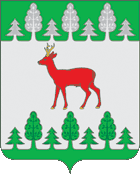 